SVÁTEČNÍ OTEVÍRACÍ DOBAHORNÍ LIDEČ23.12.        09:00 – 10:15, 11:15 – 13:45, 14:15 – 17:3024.12.        09:10 – 12:40, 13:10 – 15:4025.12.        ZAVŘENO26.12.        09:00 – 10:15, 11:15 – 13:45, 14:15 – 17:3027.12.        05:15 – 08:45, 09:00 – 10:15, 11:15 – 13:45, 14:15 – 17:3028.12.          05:15 – 08:45, 09:00 – 10:15, 11:15 – 13:45, 14:15 – 17:3029.12.        05:15 – 08:45, 09:00 – 10:15, 11:15 – 13:45, 14:15 – 17:3030.12.        09:00 – 10:15, 11:15 – 13:45, 14:15 – 17:3031.12.        09:10 – 12:40, 13:10 – 15:4001.01.        11:15 – 13:40, 14:10 – 17:30Platbu platební kartou a kartou Zetka hlaste předem.Převzetím jakéhokoli jízdního dokladu se přesvědčte, zda Vám byl vydán podle Vašeho požadavku a zda Vám byl vrácen správný finanční obnos. Na pozdější reklamace nebude brán zřetel.Cestujte s námi!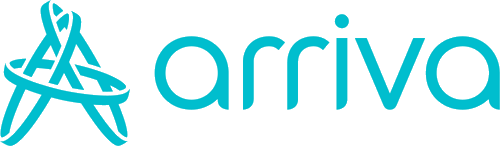 